Provozní doba hřiště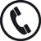        	Správce je přítomen jen v případě předchozí objednávky.Po dohodě se správcem je možno pronájem hřiště objednat i v jiných hodinách.                srpenkvěten–červeneczáří – říjenPondělí 16:00 – 19:0016:00 – 20:0014:00 – 17:00Úterý15:00 – 16:0016:00 – 19:0015:00 – 17:0017:00 – 20:0014:00 – 17:00Středa15:00 – 16:0016:00 – 19:0015:00 – 17:0017:00 – 20:0014:00 – 17:00Čtvrtek15:00 – 16:0016:00 – 19:0015:00 – 17:0017:00 – 20:0014:00 – 17:00Pátek14:00 – 16:0016:00 – 19:0015:00 – 17:0017:00 – 20:0014:00 – 17:00Sobota9:00 – 11:00 15:00 – 19:009:00 – 11:00 15:00 – 20:009:00 – 11:00 15:00 – 17:00Neděle15:00 – 18:0015:00 – 18:0015:00 – 17:00